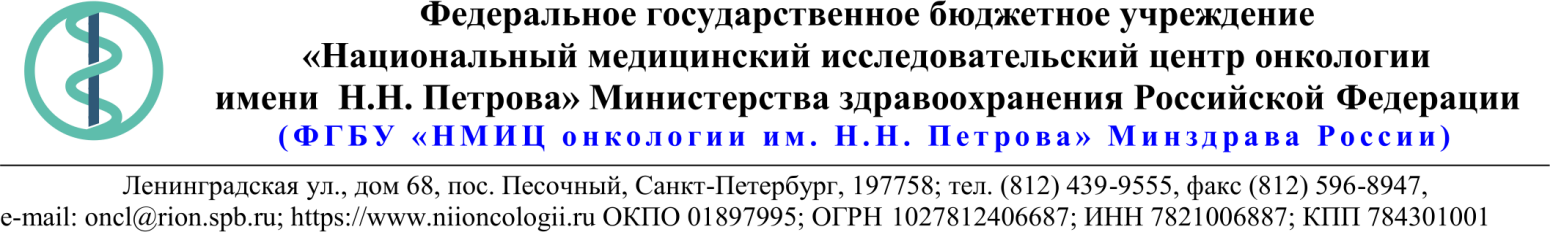 18.Описание объекта закупки26.07.2021 № 05-07/705Ссылка на данный номер обязательна!Запрос о предоставлении ценовой информациидля нужд ФГБУ «НМИЦ онкологии им. Н.Н. Петрова» Минздрава РоссииСтруктура цены (расходы, включенные в цену товара/работы/услуги) должна включать в себя:1)	стоимость товара/работы/услуги; 2)	стоимость упаковки товара;3)	стоимость транспортировки товара от склада поставщика до склада покупателя, включающая в себя все сопутствующие расходы, а также погрузочно-разгрузочные работы;4)	расходы поставщика на уплату таможенных сборов, налоговых и иных обязательных платежей, обязанность по внесению которых установлена российским законодательством;5)  все иные прямые и косвенные накладные расходы поставщика/подрядчика/исполнителя, связанные с поставкой товара/выполнением работ/оказанием услуг и необходимые для надлежащего выполнения обязательств.Сведения о товаре/работе/услуге: содержатся в Приложении.Просим всех заинтересованных лиц представить свои коммерческие предложения (далее - КП) о цене поставки товара/выполнения работы/оказания услуги с использованием прилагаемой формы описания  товара/работы/услуги и направлять их в форме электронного документа, подписанного квалифицированной электронной цифровой подписью (электронная цифровая подпись должна быть открепленной, в формате “sig”) по следующему адресу: 4399541@niioncologii.ru.Информируем, что направленные предложения не будут рассматриваться в качестве заявки на участие в закупке и не дают в дальнейшем каких-либо преимуществ для лиц, подавших указанные предложения.Настоящий запрос не является извещением о проведении закупки, офертой или публичной офертой и не влечет возникновения каких-либо обязательств заказчика.Из ответа на запрос должны однозначно определяться цена единицы товара/работы/услуги и общая цена контракта на условиях, указанных в запросе, срок действия предлагаемой цены.КП оформляется на официальном бланке (при наличии), должно содержать реквизиты организации (официальное наименование, ИНН, КПП - обязательно), и должно содержать ссылку на дату и номер запроса о предоставлении ценовой информации. КП должно содержать актуальные на момент запроса цены товара (работ, услуг), технические характеристики и прочие данные, в том числе условия поставки и оплаты, полностью соответствующие указанным в запросе о предоставлении ценовой информации.В КП должно содержаться однозначное указание на то, что предлагаемые товары (работы, услуги) полностью и по всем запрошенным характеристиками соответствуют описанию объекта закупки, содержащемуся в запросе о предоставлении ценовой информации, выраженное одним из следующих способов: - указанием в КП соответствующего запросу описания товара (работы, услуги)- подтверждением в тексте КП намерения поставки товара (выполнения работы, услуги) на условиях, указанных в запросе, в случае заключения контракта.1.Наименование ЗаказчикаФГБУ "НМИЦ онкологии им. Н.Н. Петрова" Минздрава России2.Наименование объекта закупкиПоставка реагентов и расходных материалов для отделения лабораторной диагностики3.Коды ОКПД2 / КТРУУказаны в пункте 184.Место исполнения обязательств (адрес поставки, оказания услуг, выполнения работ)197758, Россия, г. Санкт- Петербург, п. Песочный, ул. Ленинградская, дом 685.АвансированиеНе предусмотрено6.Срок окончания действия договора (контракта)31.10.20217.Установление сроков исполнения обязательств контрагентомУстановление сроков исполнения обязательств контрагентом7.1Срок начала исполнения обязательств контрагентом:с момента подписания контракта7.2Срок окончания исполнения обязательств контрагентом не позднее30.09.20217.3Периодичность выполнения работ, оказания услуг либо количество партий поставляемого товаров: (обязательства контрагента)Поставка партиями, в течение 5 рабочих дней с момента поступления заявки, количество заявок не менее 3 (трех). Последняя дата подачи заявки на поставку 23.09.20218.ОплатаВ течение 30 (тридцати) календарных дней с момента подписания Покупателем универсального передаточного документа (УПД).9.Документы, которые должны быть представлены поставщиком (подрядчиком, исполнителем) вместе с товаром (результатом выполненной работы, оказанной услуги)Регистрационные удостоверения 10.Специальное право, которое должно быть у участника закупки и (или) поставщика (подрядчика, исполнителя) (наличие лицензии, членство в саморегулируемой организации и т.п.)не предусмотрено11.Дополнительные требования к участникам закупки (при наличии таких требований) и обоснование этих требованийне предусмотрено12.Срок действия гарантии качества товара (работы, услуги) после приемки ЗаказчикомОстаточный срок годности на момент поставки не менее 60%13.Размер обеспечения гарантийных обязательств (до 10% НМЦК)не предусмотрено14.Предоставляемые участникам закупки преимущества в соответствии со статьями 28 и 29 Закона № 44-ФЗне предусмотрено15.Запреты, ограничения допуска, условия допуска (преференции) иностранных товаровне предусмотрено16.Страна происхождения (указывается участником в заявке, коммерческом предложении)Указаны в пункте 1817.Количество и единица измерения объекта закупкиУказаны в пункте 18№ п/пНаименование товара Требования к качеству, техническим и функциональным характеристикам товараКол-воЕд. изм.ОКПД2Страна происхожденияНДС%Цена за ед. с НДССумма  с НДС1Набор для количественного определения креатинина (Яффе)1. Назначение: Набор штрихкодироанных реагентов для количественного определения креатинина в сыворотке, плазме крови человека и моче на автоматических биохимических анализаторах. 
2. Этикетка  штрих-кода содержит следующую информацию: код системы, номер лота, серийный номер кассеты, срок годности, конфигурация флаконов в упаковке.
3. Тип образца для исследования: сыворотка, плазма, моча.
4. Стабильность вскрытого реагента на борту анализатора: не менее 8 недель.
5. Диапазон измерений:
сыворотка/плазма: 18-1300 мкмоль/л;
моча:  0,027-32,5 ммоль/л;
6. Количество тестов в наборе: не менее 700
7. Частота калибровки при смене  лота и по запросу процедуры контроля качества.5набор21.20.23.1102Набор для количественного определения холестерина1. Назначение: Набор штрихкодированных реагентов для количественного определения общего холестерина в сыворотке и плазме крови человека на автоматических биохимических аналиазторах. 
2. Этикетка  штрих-кода содержит следующую информацию: код системы, номер лота, серийный номер кассеты, срок годности, конфигурация флаконов в упаковке.
3. Принцип метода: энзиматический колориметрический метод.
4. Тип образца для исследования: сыворотка,  плазма.
5. Стабильность вскрытого реагента на борту анализатора: не менее 4 недель.
6. Диапазон измерений: 0.1-20.7 ммоль/л.
7. Количество тестов в наборе: не менее 400.
8. Частота калибровки  при смене  лота и по запросу процедуры контроля качества.2набор21.20.23.1103Набор для количественного определения мочевой кислоты1. Назначение: Набор штрихкодированных реагентов для количественного определения мочевой кислоты в сыворотке, плазме и моче человека на автоматических биохимических анализаторах. 
2. Этикетка  штрих-кода содержит следующую информацию: код системы, номер лота, серийный номер кассеты, срок годности, конфигурация флаконов в упаковке.
3. Тип образца для исследования: сыворотка,  плазма, моча.
4. Стабильность вскрытого реагента на борту анализатора: не менее 8 недель.
5. Диапазон измерений: Сыворотка/плазма: 11.9-1500 мкмоль/л, 131-16000 мкмоль/л (моча)
6. Количество тестов в наборе: не менее 400.
7. Частота калибровки при смене лота  и по запросу процедуры контроля качества.1набор21.20.23.1104Набор штрих-кодированных реагентов для  количественного определения общей амилазы в сыворотке, плазме и моче1.Назначение: Набор штрих-кодированных реагентов для  количественного определения общей амилазы в сыворотке, плазме и моче человека на автоматических биохимических анализаторах.
2. Этикетка  штрих-кода содержит следующую информацию: код системы, номер лота, серийный номер кассеты, срок годности, конфигурация флаконов в упаковке.
3. Тип образца для исследования: сыворотка, плазма, моча.
4. Стабильность вскрытого реагента на борту анализатора: не менее 12 недель.
5. Диапазон измерений: 3-2000 Е/л.
6. Количество тестов в наборе: не менее 300.
7. Частота калибровки раз в лот и по запросу процедуры контроля качества.3набор21.20.23.1105Набор реагентов для количественного определения щелочной фосфатазы1.Назначение: Предназначен для количественного определения щелочной фосфатазы в сыворотке и плазме крови человека на автоматических биохимических анализаторах.
2. Этикетка  штрих-кода содержит следующую информацию: код системы, номер лота, серийный номер кассеты, срок годности, конфигурация флаконов в упаковке.
3. Принцип метода:  Колориметрический анализ в соответствии со стандартизированным методом.
4. Тип образца для исследования: сыворотка, плазма
5. Стабильность вскрытого реагента на борту анализатора: не менее 8 недель.
6. Диапазон измерений: 3-1200 Е/л.
7. Количество тестов в наборе: не менее 400.
8. Частота калибровки раз в лот и по запросу процедуры контроля качества.3набор21.20.23.1106Набор реагентов для количественного определения аланинаминотрансферазы1.Назначение: Набор штрихкодированных реагентов для количественного определения содержания аланинаминотрансферазы (АЛТ) в человеческой сыворотке крови и плазме на автоматических биохимических анализаторах.
2. Этикетка  штрих-кода содержит следующую информацию: код системы, номер лота, серийный номер кассеты, срок годности, конфигурация флаконов в упаковке.
3. Тип образца для исследования: сыворотка,  плазма
4.Стабильность вскрытого реагента на борту анализатора: не менее 12 недель.
5. Диапазон измерений: 2-700 Е/л.
6. Количество тестов в наборе: не менее 500.
7. Частота калибровки: при смене лота и по запросу процедуры контроля качества.6набор21.20.23.1107Набор реагентов для количественного определения аспартатаминотрансферазы1. Назначение: Набор реагентов для количественного определения аспартатаминотрансферазы (АСТ) в человеческой сыворотке крови и плазме на автоматических биохимических анализаторах.
2. Этикетка  штрих-кода содержит следующую информацию: код системы, номер лота, серийный номер кассеты, срок годности, конфигурация флаконов в упаковке.
3. Тип образца для исследования: сыворотка,  плазма.
4. Стабильность вскрытого реагента на борту анализатора: не менее 12 недель.
5. Диапазон измерений: 2-700 Е/л.
6. Количество тестов в наборе: не менее 500.
7. Частота калибровки при смене лота и по запросу процедуры контроля качества.6набор21.20.23.1108Набор для количественного определения общего белка1.Назначение: Набор реагентов для количественного определения общего содержания белка в сыворотке и плазме крови человека на автоматических биохимических анализаторах. 
2. Этикетка  штрих-кода содержит следующую информацию: код системы, номер лота, серийный номер кассеты, срок годности, конфигурация флаконов в упаковке.
3. Тип образца для исследования: сыворотка,  плазма.
4. Стабильность вскрытого реагента на борту анализатора: не менее 4 недель.
5. Диапазон измерений: 2.0-120 г/л.
6. Количество тестов в наборе: не менее 300.
7. Частота калибровки при смене лота и по запросу процедуры контроля качества.11набор21.20.23.1109Набор для количественного определения мочевины1.Назначение: Набор реагентов для количественного определения мочевины/азота мочевины в сыворотке, плазме и моче человека на автоматических биохимических анализаторах. 
2. Этикетка  штрих-кода содержит следующую информацию: код системы, номер лота, серийный номер кассеты, срок годности, конфигурация флаконов в упаковке
3. Тип образца для исследования: сыворотка, плазма, моча.
4. Стабильность вскрытого реагента на борту анализатора: не менее 8 недель.
5. Диапазон измерений: Сыворотка/плазма: 0.5-40 ммоль/л; Моча: 1 - 2000 ммоль/л.
6. Количество тестов в наборе: не менее 500.
7. Частота калибровки каждые 4 недели, при смене лота  и по запросу процедуры контроля качества.6набор21.20.23.11010Набор для количественного определения лактатдегидрогеназы1.Назначение: Набор штрихкодированных реагентов для количественного определения лактатдегидрогеназы в сыворотке и плазме крови человека на автоматических биохимических анализаторах.
2. Этикетка  штрих-кода содержит следующую информацию: код системы, номер лота, серийный номер кассеты, срок годности, конфигурация флаконов в упаковке.
2. Принцип метода: УФ-анализ.
4. Тип образца для исследования: сыворотка,  плазма.
5. Стабильность вскрытого реагента на борту анализатора: не менее 12 недель.
6. Диапазон измерений: 10-1000 Е/л.
7. Количество тестов в наборе: не менее 300.
8. Частота калибровки при смене лота и по запросу процедуры контроля качества.1набор21.20.23.11011Набор для количественного определения липазы1. Назначение: Набор штрих-кодированных реагентов для  количественного определения липазы в сыворотке и плазме крови человека на автоматических биохимических анализаторах.
2. Этикетка  штрих-кода содержит следующую информацию: код системы, номер лота, серийный номер кассеты, срок годности, конфигурация флаконов в упаковке
3. Принцип метода: Ферментативный колориметрический анализ.
4. Тип образца для исследования: сыворотка,  плазма.
5. Стабильность вскрытого реагента на борту анализатора: не менее 4 недель.
6. Диапазон измерений: 3-300 Е/л.
7. Количество тестов в наборе: не менее 200.
8. Частота калибровки при смене лота и по запросу процедуры контроля качества.2набор21.20.23.11012Набор для количественного определения С-реактивного белка (латекс)1. Назначение: Набор реагентов для количественного определения C-реактивного белка в сыворотке и плазме крови человека на автоматических биохимических анализаторах. 
2. Этикетка  штрих-кода содержит следующую информацию: код системы, номер лота, серийный номер кассеты, срок годности, конфигурация флаконов в упаковке.
3. Тип образца для исследования: сыворотка, плазма.
4. Состав набора - штрих-кодированная кассета с реагентами в составе:
Реагент 1: Трис-буфер с альбумином бычьей сыворотки и иммуноглобулинами (мышиными); консервант;
Реагент 2: Частицы латекса, покрытые анти-СРБ (мышиным) в глициновом буфере; консервант
5. Условия хранения закрытого реагента:  +2 - +8°С
6. Стабильность вскрытого реагента на борту анализатора: не менее 12 недель.
7. Диапазон измерений: 1.00 - 200 мг/л.
8. Количество тестов в наборе: не менее 300.
9. Частота калибровки при смене лота и по запросу процедуры контроля качества.7набор21.20.23.11013Набор для количественного определения альбумина в сыворотке и плазме крови1.Назначение: Набор штрихкодированных реагентов для количественного определения  альбумина в сыворотке и плазме крови человека на автоматических биохимических анализаторах.
2. Этикетка  штрих-кода содержит следующую информацию: код системы, номер лота, серийный номер кассеты, срок годности, конфигурация флаконов в упаковке.
3. Тип образца для исследования: сыворотка,  плазма.
4. Стабильность вскрытого реагента на борту анализатора: не менее 12 недель.
5. Диапазон измерений: 2-60 г/л.
6. Количество тестов в наборе: не менее 300.
7. Частота калибровки каждые 4 недели, при смене лота и по запросу процедуры контроля качества.5набор21.20.23.11014Набор для количественного определения гамма-глутамилтрансферазы1.Назначение: Набор штрих-кодированных реагентов для  количественного определения гамма-глутамилтрансферазы в сыворотке и плазме крови человека на автоматических биохимических анализаторах.
2. Этикетка  штрих-кода содержит следующую информацию: код системы, номер лота, серийный номер кассеты, срок годности, конфигурация флаконов в упаковке.
3. Тип образца для исследования: сыворотка, плазма.
4. Стабильность вскрытого реагента на борту анализатора: не менее 12 недель.
5. Диапазон измерений: 3-1200 Е/л.
6. Количество тестов в наборе: не менее 400.
7. Частота калибровки при смене лота и по запросу процедуры контроля качества.1набор21.20.23.11015Набор для количественного определения глюкозы1.Назначение: Набор реагентов для количественного определения глюкозы в спиномозговой жидкости, моче, сыворотке и плазме крови человека на автоматических биохимических анализаторах. 
2. Этикетка  штрих-кода содержит следующую информацию: код системы, номер лота, серийный номер кассеты, срок годности, конфигурация флаконов в упаковке.
3. Тип образца для исследования: сыворотка, плазма, моча, спинномозговая жидкость.
4. Стабильность вскрытого реагента на борту анализатора: не менее 8 недель.
5. Диапазон измерений: 0.24-40 ммоль/л.
6. Количество тестов в наборе: не менее 800.
7. Частота калибровки при смене лота и по запросу процедуры контроля качества.4набор21.20.23.11016Набор реагентов для количественного определения общего билирубина1.Назначение: Набор штрихкодированных реагентов для  количественного определения общего билирубина в сыворотке и плазме крови человека на автоматических биохимических анализаторах.
2. Этикетка  штрих-кода содержит следующую информацию: код системы, номер лота, серийный номер кассеты, срок годности, конфигурация флаконов в упаковке.
3. Тип образца для исследования: Сыворотка, плазма 
4. Стабильность вскрытого реагента на борту анализатора: не менее 6 недель.
5. Диапазон измерений: 2.5-650 мкмоль/л
6. Количество тестов в наборе: не менее 250.
7. Частота калибровки при смене лота и по запросу процедуры контроля качества.12шт21.20.23.110